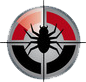 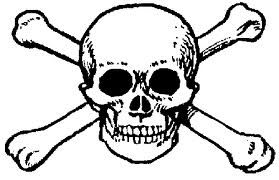 דיירי הבית שלום רב !ביום __________ בתאריך _________ בשעה ______ תבוצע הדברה בבניין . הדיירים מתבקשים לקפל שטיחונים ולפנות חפצים אישיים מחדרי המדרגות . ההדברה תכלול : ריסוס הלובי וחדרי המדרגות ריסוס חדר האשפה ריסוס ארונות חשמל , מים וגז ריסוס ביובים ריסוס היקפי של הבניין והחצר הדיירים מתבקשים שלא לשהות באזורים המרוססים למשך שעתיים !!!דירה בבניין אשר תזמין הדברה ביום זה ובשעות עוקבות בלבד!!! תזכה להנחה של 20% ממחיר המחירון של החברה .בברכה AM הדברה טלפון : 086226677  פקס : 086222022אימייל : info@amhadbara.comכתובת האתר : www.amhadbara.com